ESTADO DE SANTA CATARINA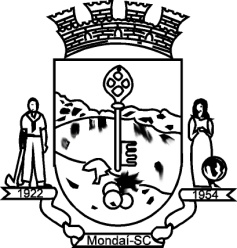 MUNICÍPIO DE MONDAÍSecretaria Municipal de Esportes, Juventude, Turismo e LazerDepartamento de EsportesTORNEIO 1º DE MAIO – DIA DO TRABALHADOR 2019FICHA DE INSCRIÇÃO – FUTEBOL DE CAMPONOME DA EQUIPENAIPENOMEEMPRESA123456789101112131415161718NOMETELEFONETÉCNICOAUX. TÉCNICO